CHERITON BISHOP PRE-SCHOOL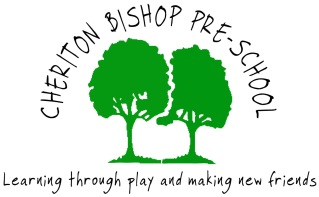 NEWSLETTER 1st HALF SPRING TERM 2022Hope you’ve all had a happy and healthy Christmas and New Year break!! Our topic for this next half term will be – ‘Superheroes.’  The children will all be encouraged to join in with role play whenever appropriate, focusing on a variety of learning opportunities along the way. We will be introducing ‘Phonic Bug’ to the children each day – this is the school’s new phonic programme which is used across the school.  Another great opportunity to build on an easy transition to school when the time comes. The following six & a half weeks will be as follows –OUTLINE PLANNING - WEEK 1 & 2 - Super hero role playWEEK 3 – Caring for each other superheroes WEEK 4 – Superhero listeningWEEK 5 – Superhero sightWEEK 6 – Superhero countingWEEK 7 – Caring for the environment superheroes‘TAPESTRY’ Don’t forget to take a regular look at your child’s Tapestry account – you will be able to see the school’s recorded Nativity performance as well as keep up to date with the things that your child has been up to during sessions.  If you get the chance, this is also a great opportunity for you to share with us what your child has been doing at home, perhaps you might like to post a picture of a model that your child has made, or their favourite toy for discussion during circle time.  SNACK DONATIONS – This is a request for snacks for the next half term – basically, we have fresh fruit and veg each day but would like to offer the children a cracker, dried fruit &/or cheese to go with it, especially important for the afternoon snacks when they need refuelling!  Thanks very much for your support with this. (One packet of crackers, digestives or piece of cheese from each family will see us through this half term. Thank you!SESSION TIMES REMINDER– Mon/Tues/Wed/Thurs; drop-off between 8.45* - 9am, pick-up 3 - 3.15pm.  *Please do not arrive any earlier than 8.45am as staff will still be setting up activities for the day.Before lunch pick up – 11.30 am.  After lunch pick-up/drop-off – 12.45pm.FAMILY PHOTO DISPLAY – Please send in a photo of your family, home, pet or all for display on our ‘Family’ board. This is always really popular with the children and great for discussion.’FOREST SCHOOL’ TYPE ACTIVITIES. – We will continue to visit the scout field on Tuesdays weather permitting – we will still go if showers are forecast, but not in heavy rain.   We have a limited supply of waterproofs and wellies, but if your child could keep their own in their bag that would be really helpful.  Everyone also needs to bring a named coat for every session. If coming in with hats, scarves & gloves please ensure that these are also named.CHILD REGISTRATION FORMS – please ensure that your child’s details; contact numbers, address, any new allergies etc are kept up to date.  Please see Christine to check and update.  *Please also complete your child’s ‘All about me’ section on their Tapestry account.  If you are having problems accessing this paper copies are available.  BOOK OF THE WEEK – From the first full week back we will be asking each child in turn to bring in their favourite book to share with the group for that particular week. We will be starting according to age – each child will get a turn throughout the year to bring in their favourite book.  A staff member will speak to you about this the week before it is your child’s turn to bring a book in.  STICKER CHARTS – We have thought that it might be a good idea to start a sticker chart for anyone who might benefit from having a certain goal, perhaps something which you would like support with at home.  Perhaps you would like to encourage your child to use, or try to sit briefly on the toilet, share with a friend, concentrate at a specific task for 3 or 4 minutes etc? We certainly don’t want to make this a big focus and are very much aware that for some children, this might not interest them.  We don’t want a child to feel that they only get rewarded for achieving something specific and we also want everyone to remember that time spent with your child is far more important than them receiving a sticker as a reward. However, we would be happy to support this in Preschool if you feel that it would be a beneficial link with home for your child.  Please speak to your child’s keyworker if this might be of interest to you.*Please speak to us if you have any suggestions, comments or concerns regarding preschool.Contact numbers - Pre-school landline – 24714 (Pre-school hours only)                   